GLORIA POZZETTO SEGRETARIA DI STUDIO DENTISTICO •  Via Carpison 41, 34133 Trieste, TS •  T: 040 362252 • gpozzetto@outlook.it   •  Data di nascita : 2 apr. 1994 • Nazionalità : Italiana • Patente di guida : BRIEPILOGO PROFESSIONALESegretaria con cinque anni di esperienza nella gestione organizzativa di piccole realtà aziendali e studi medici. Precisa, affidabile, capace di lavorare sotto pressione e naturalmente incline al problem solving. Grazie all'esperienza professionale maturata in diversi settori e all'innata abilità nelle attività organizzative nonché nell'ottimizzazione delle procedure, è in grado di garantire un servizio puntuale ed efficiente.COMPETENZEESPERIENZE PROFESSIONALISegretaria di Studio DentisticoStudio Dentistico Ellepi S.n.c. – Trieste, TS 	 02/2018 - 11/2021 Accoglienza dei pazienti, inserimento anagrafica dei nuovi pazienti nel gestionale aziendale e gestione documentazione relativa all'autorizzazione al trattamento dati.Gestione agenda dei medici e corrispondenza telefonica con i clienti al fine di risolvere in modo tempestivo eventuali richieste e/o esigenze dei pazienti.Fatturazione delle prestazioni ai clienti, gestione pagamenti (cassa contanti e POS) e chiusure giornaliere.Controllo stock di magazzino e ordini ai fornitori di attrezzature specifiche, materiali vari e articoli di cancelleria.Segretaria Studio Crisaldi &Co. – Trieste, TS 	 07/2015 - 02/2018 Gestione del centralino e smistamento telefonate.Gestione del front office dello studio e accoglienza clienti.Cura e supporto operativo alla gestione degli spazi condivisi.Supporto all' organizzazione di incontri, meeting, appuntamenti e riunioni.Segretaria Riganti S.r.l. – Trieste, TS	 11/2013 - 06/2015 Gestione delle chiamate in ingresso, accoglienza e preparazione badge visitatori.Organizzazione agenda appuntamenti e gestione sale riunioni.Attività di controllo, archiviazione e gestione mail, redazione di presentazioni, minute e corrispondenze.Inserimento dati e documenti nel gestionale.ISTRUZIONEDiploma : Settore Servizi Istituto Professionale – Trieste, TS	 2013 LINGUEAbilità nell'utilizzo del pacchetto MS Office in particolare Word, PowerPoint e formule di calcolo ExcelEccellenti capacità organizzativeOttime capacità di relazionarsi a tutti i livelli con gli interlocutori interni ed esterni all'aziendaUtilizzo posta elettronica e abilità nella ricerca di contenuti sul WebItaliano : MadrelinguaItaliano : MadrelinguaItaliano : MadrelinguaSlovenia : 	C1 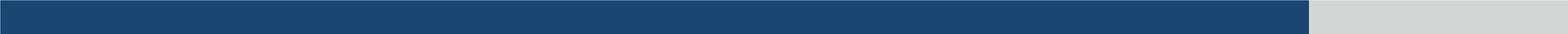 AvanzatoInglese : 	A2 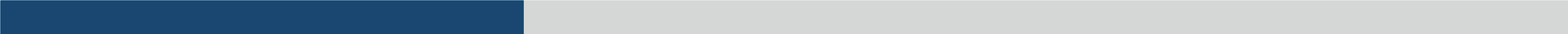 Base